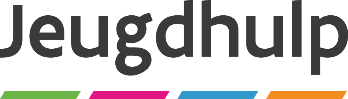 //////////////////////////////////////////////////////////////////////////////////////////////////////////////////////////////////FORMULIER ‘Aanvraag tot wijziging van de erkenning van een GES+-voorziening (Centra voor ernstige gedrags- en emotionele stoornissen)//////////////////////////////////////////////////////////////////////////////////////////////////////////////////////////////////Vlaams Ministerie van Welzijn, Volksgezondheid, Gezin en ArmoedebestrijdingAgentschap Opgroeien Afdeling Voorzieningenbeleid JeugdhulpHallepoortlaan 27, 1060 BRUSSELTel. 02 553 14 64 E-mail: voorzieningenbeleid@opgroeien.be//////////////////////////////////////////////////////////////////////////////////////////////////////////////////////////////////Waar vindt u meer informatie over dit formulier?Cf. Besluit van de Vlaamse Regering van 5 april 2019 inzake de erkenningsvoorwaarden en subsidienormen voor voorzieningen in de jeugdhulp. (zie https://codex.vlaanderen.be/PrintDocument.ashx?id=1031903&datum=&geannoteerd=false&print=false)Als u vragen of opmerkingen heeft, kunt u bellen naar 02 227 65 54 of mailen naar voorzieningenbeleid@opgroeien.beVoor meer informatie over Opgroeien kunt u terecht op de website www.jeugdhulp.beAan wie bezorgt u dit formulier?Stuur dit ondertekende formulier met de bijbehorende bijlagen aangetekend met ontvangstmelding naar:Agentschap OpgroeienAfdeling Voorzieningenbeleid JeugdhulpHallepoortlaan 271060 BRUSSELEn per e-mail naar voorzieningenbeleid@opgroeien.be//////////////////////////////////////////////////////////////////////////////////////////////////////////////////////////////////GEGEVENS VAN DE INRICHTENDE MACHT//////////////////////////////////////////////////////////////////////////1. Vul de gegevens van de inrichtende macht in		Naam	     		Juridisch statuut	     		Ondernemingsnummer	     		Rekeningnummer (IBAN)	     		Straat en nummer	     		Postnummer en gemeente	     		Naam voorzitter	     		Telefoonnummer	     	e-mailadres	     	GEVRAAGDE WIJZIGINGEN////////////////////////////////////////////////////////////////////////	2. Omschrijf kort welke wijzigingen u aanvraagtGEGEVENS VAN DE HUIDIGE GES+ - voorziening////////////////////////////////////////////////////////////////////////3. Vul hieronder de gegevens van de GES+ - voorziening in zoals momenteel erkend		    naam organisatie	     		straat en nummer	     		postnummer en gemeente	     		bestuurlijk arrondissement	     		naam verantwoordelijke	     		functie verantwoordelijke	     		telefoonnummer	     		e-mailadres	     Totaal in te zetten modules per typemoduleGEGEVENS VAN DE GES+-VOORZIENING ZOALS U DIE WILT LATEN ERKENNEN//////////////////////////////////////////////////////////////////////  		  naam organisatie	     		straat en nummer	     		postnummer en gemeente	     		bestuurlijk arrondissement	     		naam verantwoordelijke	     		functie verantwoordelijke	     		telefoonnummer	     		e-mailadres	     Totaal in te zetten modules per typemoduleBIJLAGEN//////////////////////////////////////////////////////////////////////4. Vink aan welke bijlagen u bij dit formulier voegt De statuten als de inrichtende macht een vzw is Pedagogisch profiel  Ander(e) bijlage(n):      GEGEVENS INZAKE DE WIJZIGING VAN DE GES+-voorziening//////////////////////////////////////////////////////////////////////5. Vanaf wanneer zal de gevraagde wijziging operationeel zijn?dag      	maand      	jaar       ONDERTEKENING//////////////////////////////////////////////////////////////////////6. Vul de onderstaande verklaring in	  Ik bevestig dat alle gegevens in dit formulier naar waarheid zijn ingevuld. Verblijf in een voorziening van categorie 8Aantal modules:       JongensLeeftijd:       Verblijf in een voorziening van categorie 8Aantal modules:       MeisjesLeeftijd:       Contextbegeleiding Kortdurend IntensiefAantal modules:       JongensLeeftijd:       Contextbegeleiding Kortdurend IntensiefAantal modules:       MeisjesLeeftijd:       Ondersteunende begeleidingAantal modules:       JongensLeeftijd:       Ondersteunende begeleidingAantal modules:       MeisjesLeeftijd:       Ondersteunende begeleidingAantal modules:       JongensLeeftijd:       Ondersteunende begeleidingAantal modules:       MeisjesLeeftijd:       Verblijf in een voorziening van categorie 8Aantal modules:       JongensLeeftijd:       Verblijf in een voorziening van categorie 8Aantal modules:       MeisjesLeeftijd:       Contextbegeleiding Kortdurend IntensiefAantal modules:       JongensLeeftijd:       Contextbegeleiding Kortdurend IntensiefAantal modules:       MeisjesLeeftijd:       Ondersteunende begeleidingAantal modules:       JongensLeeftijd:       Ondersteunende begeleidingAantal modules:       MeisjesLeeftijd:       Ondersteunende begeleidingAantal modules:       JongensLeeftijd:       Ondersteunende begeleidingAantal modules:       MeisjesLeeftijd:                datumdag      maand      jaar       handtekeningvoor- en achternaamfunctie